Додаток №2 до Протоколу Тарифного комітету №200108/1 від 08.01.2020  р.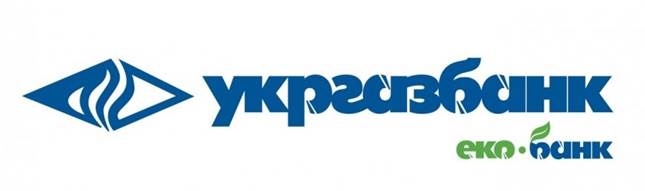 Односторонній правочин до ПУБЛІЧНОЇ ПРОПОЗИЦІЇ АБ «УКРГАЗБАНК»на укладення Договору про обслуговування рахунка в цінних паперахдля фізичних осіб (резидентів та нерезидентів)ШАНОВНІ КЛІЄНТИ!Повідомляємо, що з 19.01.2020 р. АБ «УКРГАЗБАНК», керуючись пунктом 8.6. ПУБЛІЧНОЇ ПРОПОЗИЦІЇ АБ «УКРГАЗБАНК» на укладення Договору про обслуговування рахунка в цінних паперах для фізичних осіб (резидентів та нерезидентів) (далі – Публічна пропозиція), цим одностороннім правочином вносить зміни та доповнення до Публічної пропозиції шляхом викладення тексту Публічної пропозиції в новій редакції, що додається.	Зазначені зміни вносяться в рамках одностороннього правочину АБ «УКРГАЗБАНК» та набирають чинності з 19.01.2020 р. 	Детальну інформацію щодо зазначених змін Ви можете дізнатись:на офіційному веб-сайті АБ «УКРГАЗБАНК» www.ukrgasbank.com у розділах «Приватним клієнтам», «Малому та середньому бізнесу» та «Корпоративним клієнтам»;у відділенні АБ «УКРГАЗБАНК»;за телефоном Депозитарної установи: 044-594-11-62.Голова Правління       ____________________    К.Є. Шевченко							                (підпис, печатка)